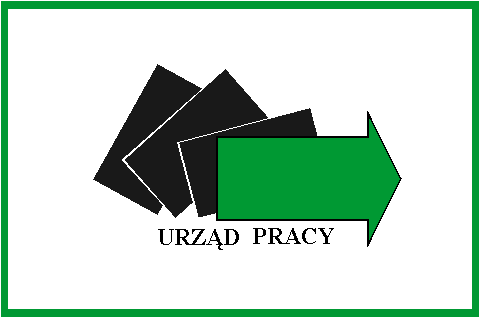 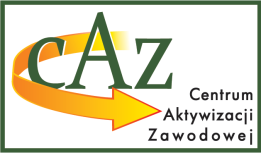 Załącznik nr 11 do SWZ………………………………(pieczęć wykonawcy)															                                                                                                                   Powiatowy Urząd Pracy w Chełmie  Pl. Niepodległości 1 22 – 100 Chełm Wykaz niezbędnych do wykonania zamówienia  stanowisk komputerowych z legalnym oprogramowaniem itp. jakimi dysponuje Wykonawca  Dotyczy: organizacji kursu:„……………………………………………….…………………………….................”*   należy dodać tyle wierszy ile będzie konieczne ..............................dnia....................... 						      ................................................................................ /miejscowość/							( podpis i pieczęć osoby uprawnionej do reprezentacji wykonawcy)Lp. Niezbędne narzędzia, sprzęt i materiały przeznaczone do realizacji zajęć praktycznych Dokładny opis* 